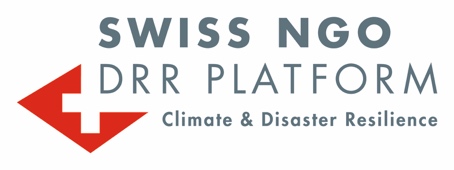 Additional sources for information on climate projectionsState of the Climate reportsWorld Meteorological Organization (WMO) State of the Climate reports provide information on climate trends, observed high-impact events and associated risks and impacts for sensitive sectors for Africa, Latin America & Caribbean, South-West Pacific, and Asia.Language versions in English, French, Spanish, Arabic, Chinese, RussianCountry disaster risk profilesThe United Nations Office for Disaster Risk Reduction (UNDRR) country risk profiles provide information on hazards, risks and uncertainties for floods and droughts in a changing climate, with projections for the period 2050-2100. The risk profiles consider a large number of possible scenarios, likelihoods, and associated impacts. The risk profiles also include some province-level information on risk scenarios. 
Regional and Country climate risk profiles by USAID	The USAID climate risk profiles provide an overview of climate risk issues in a given region or country, including how climate change will potentially impact sectors such as agriculture, water resources, human health, energy and ecosystems.Regional synthesis by CDKN The IPCC’s Special Report on Climate Change and Land: What’s in it for Africa // South Asia // Latin America (Climate & Development Knowledge Network, 2019)French and Spanish versions are also availableThe IPCC’s Special Report on the Ocean and Cryosphere in a Changing Climate: What’s in it for Africa // South Asia // Latin America. (Climate & Development Knowledge Network, 2019)French and Spanish versions are also availableAfricaGlobal Center on Adaptation (2021): State and Trends in Adaptation 2021 Report: How Adaptation Can Make Africa Safer, Greener and More Prosperous in a Warming World.This extensive report looks at present and projected climate risks and adaptation options in Africa. It combines in-depth analyses, case studies, and viewpoints from those on the frontlines of climate change impacts in Africa.Greenbook  is an online planning support tool for South Africa’s municipal decision-making that provides quantitative scientific evidence on the likely impacts that climate change and urbanization will have on South Africa’s cities and towns, as well as presenting a number of adaptation actions that can be implemented by local government to support climate resilient development. Climate Information Portal CIP (University of Cape Town)This portal integrates climate information for Africa into a map- and graph-based interface. The information comes from a database of observed climate data as well as projections of future climate.See also: Using climate information to support adaptation planning and policy-making: Step-by-step guide. Climate Risk in Africa: Adaptation and Resilience (2021)This compilation presents examples of recent attempts to strengthen the use of climate information in decision processes in sub-Saharan Africa, and highlights the complexities of climate adaptation related decision making. Based on the Future Climate for Africa (FCFA) applied research programme.AsiaASEAN Secretariat (2021) On Integrating Climate Change Projection into Landslide Risk Assessments and Mapping at the River Basin LevelThis Guideline was developed with the intention of assisting ASEAN Member States in conducting flood and landslide risk assessments. The Guideline contributes to the mapping of flood and landslide risks by integrating climate change impacts at the river basin level. ASEAN Secretariat (2021) On Integrating Climate Change Projection Into Flood Risk Assessment and Mapping at the River Basin LevelThis Guideline was developed with the intention of assisting ASEAN Member States in conducting flood and landslide risk assessments. The Guideline contributes to mapping of flood and landslide risks by integrating climate change impacts at river basin level.Climate Change in Central Asia (CAREC, Zoï, 2021)This illustrated summary provides visual information on current global and regional climate change impacts and areas of concern, reports on greenhouse gas emission sources and trends, and presents the regional and country efforts to transition to clean energy.CaribbeanThe CARibbean Weather Impacts Group portal (CARIWIG) For the Caribbean region, this web portal provides information and datasets concerning the observed climate of the present day, Regional Climate Model projections of the future climate, future scenarios of weather downscaled from the Regional Climate Model projections, and scenarios of weather derived from hypothetical tropical cyclone events.Caribbean Climate Online Risk and Adaptation tooL (CCORAL)CCORAL is a web-based decision support tool aimed at policymakers and other decision makers, helping them to integrate climate change considerations into decision-making processes such as planning, programming and budgeting. Climate corridor analysisClimate Corridor Analysis – a tool for strategic adaptation planning (CARITAS, 2017)This approach to the analysis of climate corridors – the ranges of temperature and precipitation within which particular plants can grow – provides a simple assessment of the viability prospects of potential agricultural crops and forestry plantations.Climate risk analysisSDC Climate Change Foresight Analysis 2021: Global and Regional Risks and Hotspots This report provides information about short- and medium-term climate-related risks that might influence the programme and strategic work of SDC, and analyses these risks with regard to water, food, health and regional stability with a focus on projections of 1–3 years.Vulnerability indexClimate Change Vulnerability Index (Maplecroft)This index evaluates the vulnerability of human populations to extreme climate events and changes in climate over the next 30 years. It combines exposure to climate extremes and change with the current human sensitivity to those climate stressors and the capacity of the country to adapt to the impacts of climate change.CommunicationCommunicating climate change: A practitioner’s guide (Climate and Development Knowledge Network, 2019)The guide is intended to fill a gap in sharing practitioners’ experiences about climate communications in the Global South. It is by and for practitioners.Further trainingSenses Toolkit The modules in this toolkit help users understand and communicate a range of climate-related issues – scenarios, the emissions gap, and many others. The target audiences are finance, policy and regional decision makers.MOOC: Climate Adaptation in Africa The course examines adaptation in theory and practice with a focus on four critical areas for climate resilient development in Africa – Water Security; Agriculture and Food Security; Ecosystems and Ecosystem Services; and Resilient Cities.